Χρόνια πολλά μαμά!!!Πάτησε πάνω σε κάθε σταυρουδάκι σε κάθε πεταλούδα για να δεις τι κρύβεται από κάτω  https://content.e-me.edu.gr/wp-admin/admin-ajax.php?action=h5p_embed&id=235515&fbclid=IwAR0ke2xAeCRVY-WQL6NwGMDCCGU88B9XhPtfHGK5V-J0HH9SKLn8tESR07YΌλες οι μαμάδες γιορτάζουν την Κυριακή 10 Μαΐου 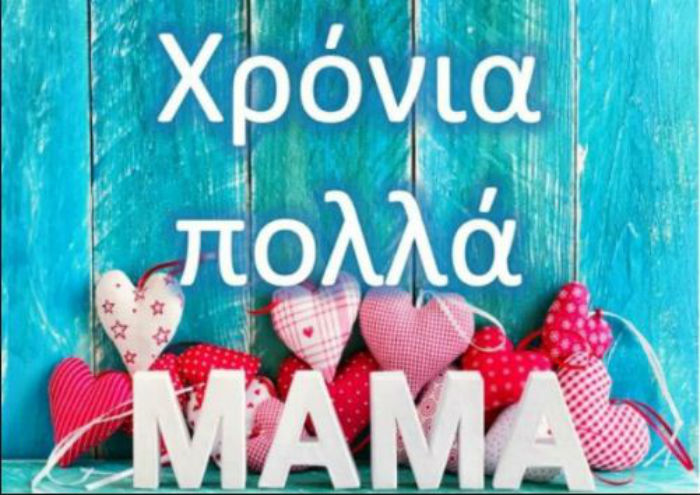 